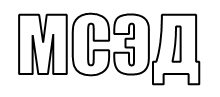 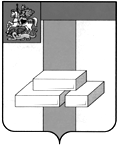 АДМИНИСТРАЦИЯГОРОДСКОГО ОКРУГА ДОМОДЕДОВОМОСКОВСКОЙ  ОБЛАСТИКОМИТЕТ ПО УПРАВЛЕНИЮ ИМУЩЕСТВОМпл.30-летия Победы, д.1, микрорайон Центральный,  г. Домодедово,  Московская область, 142000,    Тел. (496)79-24-139 E-mail: dmdd_kui@mosreg.ru  ИНН 5009027119, КПП 500901001___________  № __________	Уважаемая Юлия Александровна!Прошу Вас напечатать в ближайшем выпуске газеты «» следующее объявление:ИТОГИ АУКЦИОНА!Комитет по управлению имуществом Администрации городского округа Домодедово сообщает о том, что 01.02.2023 Комитетом по конкурентной политике Московской области подведен итог аукциона в электронной форме на право заключения договора купли - продажи земельного участка, государственная собственность на который не разграничена, расположенного на территории городского округа Домодедово (1 лот) ПЗЭ-ДО/22-3833:Лот № 1: Наименование Объекта (лота) аукциона: земельный участок. Категория земель: земли населенных пунктов. Разрешенное использование: для ведения личного подсобного хозяйства (приусадебный земельный участок). Место расположения (адрес) Объекта (лота) аукциона: Московская область, г. о.  Домодедово, с. Красный Путь, ул. Вишневая.  Кадастровый номер участка: 50:28:0090110:1980, площадь 626 кв. м.           Начальная (минимальная) цена договора (цена лота): 1 209 269,24 руб. (Один миллион двести девять тысяч двести шестьдесят девять рублей 24 копейки), НДС не облагается. «Шаг аукциона»: 36 278,07 руб. (Тридцать шесть тысяч двести семьдесят восемь рублей 07 копеек). Размер задатка: 241 853,84 руб. (Двести сорок одна тысяча восемьсот пятьдесят три рубля 84 копейки), НДС не облагается. Аукцион признан состоявшимся. Победителем аукциона признан участник: Васильева Ольга Владимировна, предложивший наибольшую цену предмета аукциона: 2 624 113,97 руб. (Два миллиона шестьсот двадцать четыре тысячи сто тринадцать рублей 97 копеек), НДС не облагается, с которым будет заключен договор купли-продажи.Протокол аукциона размещен на официальном сайте Российской Федерации, определенном Правительством Российской Федерации www.torgi.gov.ru, официальном сайте городского округа Домодедово www.domod.ru, на Едином портале торгов Московской области easuz.mosreg.ru/torgi, на сайте Оператора электронной площадки www.rts-tender.ru в сети Интернет.Председатель комитетапо управлению имуществом                                                           Л. В. ЕнбековаТ.Ю. Водохлебова +7 496 792 41 32